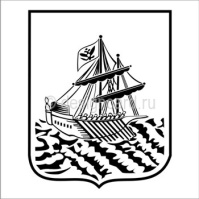 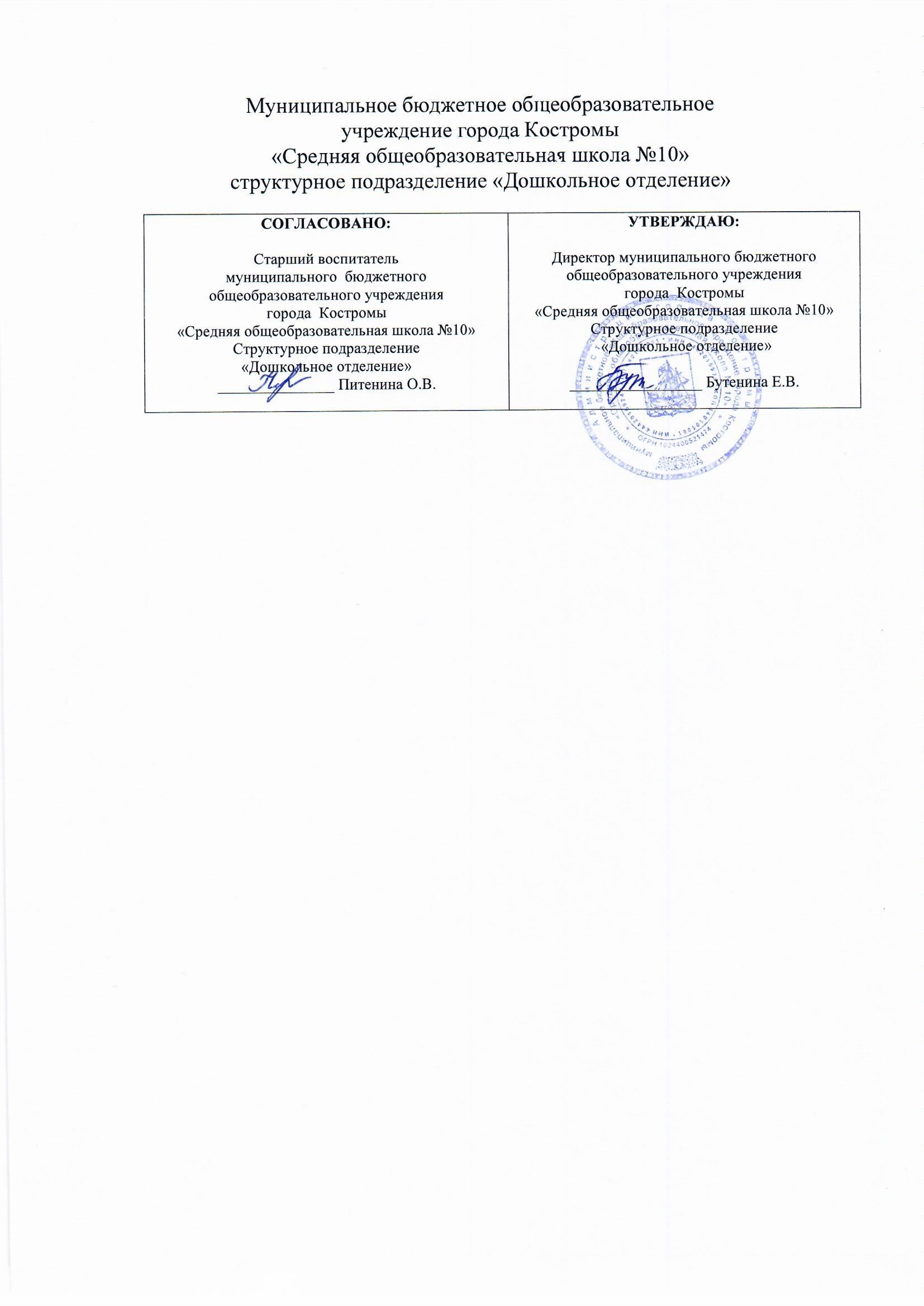 ПОЛОЖЕНИЕО нормах ПРОФЕССИОНАЛЬНОЙ ЭТИКиПЕДАГОГИЧЕСКИХ РАБОТНИКОВ Общие положенияПоложение о нормах профессиональной этики педагогических работников Муниципального бюджетного общеобразовательного учреждения города  Костромы «Средняя образовательная школа №10» Дошкольного отделения (далее – Учреждение) разработано на основании Конституции Российской Федерации, Федеральных Законов от 25.12.2008, ст.13.3., и от 29.12.2012 № 273-ФЗ «Об образовании в Российской Федерации», других федеральных законов, содержащих ограничения, запреты и обязательства для педагогических работников, указа Президента Российской Федерации от 12.08.2002 № 885 «Об утверждении общих принципов служебного поведения государственных служащих», иных нормативных правовых актов Российской Федерации, Рекомендации ЮНЕСКО.Настоящее Положение дополняет правила, установленные законодательством Российской Федерации об образовании.Положение представляет свод общих принципов профессиональной этики и основных правил поведения при осуществлении педагогической деятельности, основанных на нравственных критериях и традициях советской и российской школы, а также на международных стандартах и правилах педагогической деятельности, которыми надлежит руководствоваться всем педагогическим работникам независимо от занимаемой ими должности и которые являются профессионально-нравственным руководством, обращённым к сознанию и совести каждого педагогического работника Учреждения. Это инструмент, призванный помочь педагогическим работникам ответить на вопросы, связанные с профессиональным поведением и проблемами, возникающими между участниками отношений в сфере образования.Никакая норма настоящего Положения не должна толковаться, как предписывающая или допускающая нарушение действующего законодательства об образовании.Настоящее Положение служит целям:повышения доверия граждан к Учреждению;установления и обобщения нравственно-этических норм деятельности педагогических работников и их профессионального поведения для достойного осуществления ими своей профессиональной деятельности и повышения эффективности выполнения должностных обязанностей;содействия укреплению авторитета и обеспечению единых норм поведения педагогических работников Учреждения;регулирования профессионально-этических проблем во взаимоотношениях педагогических работников, возникающих в процессе их совместной деятельности;воспитания высоконравственной личности педагогического работника, соответствующего нормам и принципам общечеловеческой и профессиональной морали.1.6. Положение определяет основные нормы профессиональной этики, которые:- регулируют отношение между педагогами и их воспитанниками, а также другими членами общественности образовательного учреждения.- защищает их человеческую ценность и достоинство.-поддерживают качество профессиональной деятельности педагогов и честь их профессии.-создают культуру образовательного учреждения, основанную на доверии, ответственности и справедливости.Знание и соблюдение норм настоящего положения является нравственным долгом каждого педагогического работника Учреждения и обязательным критерием оценки качества его профессиональной деятельности.Каждому педагогическому работнику следует принимать все необходимые меры для соблюдения Положения, а каждый участник образовательных отношений вправе ожидать от педагогического работника Учреждения поведения в отношениях с ним в соответствии с настоящим Положением.Педагогический работник, осуществляющий педагогическую деятельность или поступающий на работу в Учреждение, вправе, изучив содержание настоящего Положения, принять для себя его нормы или отказаться от педагогической деятельности в Учреждении.1.10. Изменения и дополнения в Положение могут вноситься по инициативе как отдельных педагогов, так и администрации Учреждения.1.11. Положение является документом, открытым для ознакомления всех участников учебно-воспитательного процесса (детей, родителей (законных представителей), педагогов).II. Основные принципы,обязанности и правила служебного поведения педагога Муниципального бюджетного                                                                                                                                      общеобразовательного учреждения города  Костромы «Средняя образовательная школа №10 структурное подразделение «Дошкольного отделения» 2.1. В соответствии со статьей 21 Трудового Кодекса Российской Федерации работник обязан:- добросовестно исполнять свои трудовые обязанности, возложенные на него трудовым договором- соблюдать правила внутреннего  трудового распорядка- соблюдать трудовую дисциплину- выполнять установленные нормы труда- соблюдать требования по охране труда и обеспечению безопасности труда- бережно относиться к имуществу работодателя и других работников- незамедлительно сообщать работодателю либо непосредственному руководителю о возникновении ситуации, представляющей угрозу жизни и здоровью людей, сохранности имущества работодателя.2.2. Основные принципы служебного поведения работников являются основой поведения граждан в связи с нахождением их в трудовых отношениях с Учреждением            Работники, сознавая ответственность перед гражданами, обществом и Государством, призваны:- исходить из того, что признание, соблюдение и защита прав и свобод человека и гражданина определяют основной смысл и содержание деятельности Учреждения- соблюдать Конституцию Российской Федерации, законодательство Российской Федерации, не допускать нарушения законов и иных нормативных правовых актов исходя из политической, экономической целесообразности либо по иным мотивам.- обеспечивать эффективную работу Учреждения- осуществлять свою деятельность в пределах предмета и цели деятельности Учреждения- при исполнении должностных обязанностей не оказывать предпочтение каким-либо профессиональным или социальным группам и организациям, быть независимыми от влияния отдельных граждан, профессиональных или социальных групп или организаций.- исключать действия, связанные с влиянием каких-либо личных, имущественных (финансовых) и иных интересов, препятствующих добросовестному исполнению ими должностных обязанностей- соблюдать беспристрастность, исключающую возможность влияния на их деятельность решений политических партий и общественных объединений.- соблюдать нормы профессиональной этики и правила делового поведения.- проявлять корректность и внимательность в обращении с гражданами и должностными лицами- проявлять терпимость и уважение к обычаям и традициям народов России и других государств, учитывать культурные и иные особенности различных этнических, социальных групп и конфессий, способствовать межнациональному и межконфессиональному согласию- воздерживаться от поведения, которое могло бы вызвать сомнения в добросовестном исполнении работником должностных обязанностей, а также избегать конфликтных ситуаций, способных нанести ущерб его репутации или авторитету Учреждения-не использовать должностное положение для оказания влияния на деятельность государственных органов, органов местного самоуправления, организаций, должностных лиц и граждан при решении вопросов личного характера-воздерживаться от публичных высказываний, суждений и оценок в отношении деятельности Учреждения, ее руководителя, если это не входит в должностные обязанности работника-уважительно относиться к деятельности представителей средств массовой информации по информированию общества о работе Учреждения, а также оказывать содействие в получении достоверной информации в установленном порядке-постоянно стремиться к обеспечению как можно более эффективного распоряжения ресурсами, находящимися в сфере его ответственности-противодействовать проявлениям коррупции и предпринимать меры по ее профилактике в порядке, установленном действующим законодательством-проявлять при исполнении должностных обязанностей честность, беспристрастность и справедливость, не допускать коррупционно опасного поведения (поведения, которое может восприниматься окружающими как обещание или предложение дачи взятки, как согласие принять взятку или как просьба о даче взятки либо как возможность совершить иное коррупционное правонарушение)2.3. В целях противодействия коррупции педагогу рекомендуется:-уведомлять работодателя, органы прокуратуры, правоохранительные органы обо всех случаях обращения к работнику каких-либо лиц в целях склонения к совершению коррупционных правонарушений-не получать в связи с исполнением должностных обязанностей вознаграждения от физических и юридических лиц (подарки, денежное вознаграждение, ссуды, услуги материального характера, плату за развлечения, отдых и иные вознаграждения)-принимать меры по недопущению возникновения конфликтов интересов, не допускать при исполнении должностных обязанностей личную заинтересованность, которая приводит или может привести к конфликту интересов, уведомлять своего непосредственного руководителя о возникшем конфликте интересов или о возможности его возникновения, как только ему станет об этом известно.2.4. В своей деятельности педагог руководствуется  принципами гуманности, законности, взаимоуважения, демократичности,  справедливости,  профессионализма, объективности.2.5. Педагог занимает активную жизненную позицию, обладает высоким уровнем гражданской, политической и правовой культуры.2.6. Педагог обязан способствовать реализации права на получение образования  любого ребёнка вне зависимости от пола, возраста, расовой, национальной и языковой принадлежности, его социального статуса, религиозных убеждений, материального положения, исключающей какую-либо дискриминацию.2.7. Признавая, что главным условием педагогической деятельности является профессиональная компетентность педагога,  его специальные знания и искусство в деле воспитания и обучения,  педагог стремится к углублению своих знаний, саморазвитию и самосовершенствованию.2.8. Профессиональная компетентность наряду с гуманистической нравственной позицией, предполагающей высокую требовательность к себе, способность признавать и исправлять собственные ошибки, дает педагогу право на самостоятельное принятие педагогических решений, за которые он несет личную ответственность.2.9. Педагог своим поведением стремится подавать положительный пример всем участникам образовательного процесса.2.10. Педагог дорожит своей репутацией, не занимается аморальной и противоправной деятельностью.2.11. Педагог соблюдает правила русского языка, культуру устной и письменной речи, не использует сам и не допускает использования в присутствии всех участников образовательного процесса  ругательств, вульгаризмов, грубых или оскорбительных фраз.2.12. Педагог в своей профессиональной деятельности  соблюдает традиционный деловой стиль в одежде, который вызывает уважение окружающих.III. Этические правила профессионального поведения педагогических работников.3.1. В служебном поведении работнику необходимо исходить из конституционных положений о том, что человек, его права и свободы являются высшей ценностью и каждый гражданин имеет право на неприкосновенность частной жизни, личную и семейную тайну, защиту чести, достоинства, своего доброго имени.3.2. В служебном поведении работник воздерживается от:любого вида высказываний и действий дискриминационного характера по признакам пола, возраста, расы, национальности, языка, гражданства, социального, имущественного или семейного положения, политических или религиозных предпочтений.грубости, проявлений пренебрежительного тона, заносчивости, предвзятых замечаний, предъявления неправомерных, незаслуженных обвинений.угроз, оскорбительных выражений или реплик, действий, препятствующих нормальному общению или провоцирующих противоправное поведение.принятия пищи, курения во время служебных совещаний, бесед, иного служебного общения с гражданами.3.3. Работники призваны способствовать своим служебным поведением установлению в коллективе деловых  взаимоотношений и конструктивного сотрудничества друг с другом, должны быть вежливыми, доброжелательными, корректными, внимательными и проявлять терпимость в общении с гражданами и коллегами.3.4. Педагогические работники:- осуществляют свою деятельность на высоком профессиональном уровне, повышают свой профессиональный уровень;- стремятся строить отношения с участниками образовательного процесса на основе взаимного уважения и доброжелательности;- должны уважать честь и достоинство воспитанников и других участников образовательного процесса, не могут ни санкционировать, ни оставить без внимания любые формы проявления жестокости или унижения по отношению ко всем участникам образовательного процесса;- не допускают со своей стороны грубое и негуманное отношение к ребёнку, унижение его человеческого достоинства, а также любые проявления превосходства или выражение к кому-либо из воспитанников предпочтения или неприязни; -  стремятся к развитию у воспитанников желания помогать другим, познавательной активности, самостоятельности, ответственности, инициативы, творческих способностей, положительной учебно - познавательной мотивации, к укреплению в них веры в собственные силы и способности, формированию гражданской позиции, способности к труду и жизни в условиях современного мира, формированию культуры здорового и безопасного образа жизни; - при возникновении профессиональных затруднений обязаны немедленно обратиться за помощью к коллегам и специалистам в области образования;-  оказывают профессиональную помощь и поддержку коллегам в случае обращения к ним, не препятствуют развитию и успехам коллег;-  обязаны хранить в тайне информацию о воспитанниках, доверенную им участниками образовательного процесса, в том числе высказанное мнение о родителях (законных представителях), педагогах, за исключением случаев, предусмотренных законодательством;-  не имеют права вступать с родителями (законными представителями) в финансовые отношения, избегают ситуаций, способствующих возникновению конфликта интересов; при возникновении ситуации, связанной с конфликтом интересов действуют в соответствии с законодательством Российской Федерации;-  обязаны активно участвовать в работе педагогических объединений, защищать честь и достоинство коллег, как свои собственные;- моральная обязанность педагогических работников – беспристрастно анализировать как собственные  ошибки, так и ошибки своих коллег при осуществлении образовательного процесса, активно препятствовать практике  некомпетентных коллег;- во взаимоотношениях с коллегами педагогические работники обязаны проявлять взаимоуважение, толерантность, быть честными, справедливыми,  порядочными, с уважением относиться к их знаниям и опыту, а также быть готовым бескорыстно передавать свой опыт и знания;-  критика в адрес коллеги может быть только аргументированной, не оскорбительной и конструктивной; критике подлежат профессиональные действия, но не личность коллег;- не имеют права допускать негативные высказывания о своих коллегах и их работе в присутствии воспитанников и их родителей (законных представителей);- добровольно и сознательно  осуществляют помощь родителям (законным представителям)  в решении вопросов, связанных с процессом образования и воспитания их детей при их добровольном согласии;- никакое педагогическое воздействие не может быть осуществлено без согласия родителей (законных представителей) воспитанника;-  учитывают особенности психофизического развития воспитанников и состояние их здоровья, соблюдают специальные условия, необходимые для получения образования лицами с ограниченными возможностями здоровья, взаимодействуют при необходимости с медицинскими организациями;- не вправе препятствовать родителю (законному представителю) в выборе образовательного учреждения;  в защите законных прав и интересов ребенка и  участии  в управлении образовательным учреждением;- не вправе препятствовать родителю (законному представителю), решившему доверить дальнейшее развитие и воспитание своего ребенка другому педагогу;- не вправе подвергать критике внутрисемейные верования воспитанников, конструктивное обсуждение их возможно только с взрослыми членами семьи при полном и добровольном их согласии;- педагогические исследования могут проводиться лишь при условии добровольного согласия участника педагогического процесса, принимающего участие в исследовании воспитанника,  родителя (законного представителя),  после предоставления ему полной информации;- педагогический работник должен соблюдать крайнюю осторожность при практическом применении новых для него методов обучения и воспитания и нести личную  ответственность за результат.IV. Этические профессиональные права педагогических работниковПедагогические работники имеют право:4.1. на уважительное и доброжелательное отношение, защиту, помощь и поддержку коллег, родителей, обучающихся и других участников образовательного процесса.       4.2. критиковать коллег и обучающихся  корректно и конструктивно; критике подлежат действия, но не личность человека;4.3. называть воспитанников как по имени, так и по фамилии.4.4. не допускать в свой адрес грубое и негуманное отношение, унижение своего человеческого достоинства, а также любые проявления превосходства или выражения к себе неприязни со стороны других участников образовательного процесса; 4.5. на поощрение инициативы, помощи другим участникам образовательного процесса;4.6. на беспристрастный анализ своих ошибок в ходе образовательного процесса;4.7. на неприкосновенность личной жизни, личных убеждений, свободу мысли и слова в рамках законов РФ.4.8. на защиту от необоснованной и нарушающей законы РФ критики со стороны всех участников образовательного процесса, СМИ, других организаций и людей.4.9. на творческую инициативу, разработку и применение авторских программ и методов обучения и воспитания в пределах реализуемой образовательной программы.4.10. свободу преподавания, свободу от вмешательства в профессиональную деятельность,4.11. на выбор программ .4.12. право на участии в управлении образовательной организации.4.13.на обращение в Комиссию по этике для урегулирования споров между участниками образовательных отношений.4.14. на присутствие в Комиссии по этике защитников своих прав и интересов.V. Взаимоотношения с другими лицами5.1. Общение педагога с воспитанниками5.1.1. Педагог сам выбирает подходящий стиль общения с воспитанниками, основанный на взаимном уважении.5.1.2. В первую очередь педагог должен быть требователен к себе. Требовательность педагога по отношению к воспитаннику позитивно, является стержнем профессиональной этики воспитателя и основой его саморазвития. Педагог никогда не должен терять чувство меры и самообладания.5.1.3. Педагог выбирает такие методы работы, которые поощряют в его воспитанниках развитие положительных черт и взаимоотношений: самостоятельность, инициативность, ответственность, самоконтроль, самовоспитание, желание сотрудничать и помогать другим.5.1.4. При оценке поведения и достижений своих воспитанников педагог стремиться укреплять самоуважение и веру в свои силы, показывать им возможности совершенствования, повышать мотивацию обучения.5.1.5. Педагог является беспристрастным, одинаково доброжелательным и благосклонным ко всем своим воспитанникам. Приняв необоснованно принижающие воспитанника оценочные решения, педагог должен постараться немедленно исправить свою ошибку.5.1.6. Педагог постоянно заботиться о культуре своей речи и общения.5.1.7. Педагог соблюдает дискретность. Педагогу запрещается сообщать другим лицам доверенную лично ему воспитанником, родителем (законным представителем)  информацию, за исключением случаев предусмотренных законодательством.5.1.9. Педагог не злоупотребляет своим служебным положением, он не может использовать своих воспитанников, требовать от них каких-либо услуг или одолжений.5.1.10. Педагог не имеет права требовать от воспитанников и родителей (законных представителей) вознаграждения за свою работу, в том числе и дополнительную.5.1.11. Педагог терпимо относится к религиозным убеждениям и политическим взглядам своих воспитанников. Он не имеет право навязывать воспитанникам свои взгляды, иначе как путем дискуссии.5.1.12. Педагог в своей деятельности не должен унижать честь и достоинство воспитанников ни по каким основаниям, в том числе по признакам возраста, пола, национальности, религиозным убеждениям и иным особенностям.5.2. Взаимоотношение педагогического работника с коллегами5.2.1. Взаимоотношения между педагогами основываются на принципах коллегиальности, партнерства и уважения. Педагог защищает не только свой авторитет, но и авторитет своих коллег. Он не принижает своих коллег в присутствии воспитанников или других лиц.5.2.2. Педагогические работники стремятся взаимодействовать друг с другом, оказывают взаимопомощь, уважают интересы друг друга и администрации Учреждения.5.2.3. Педагогических работников объединяет взаимовыручка, поддержка и доверие.5.2.4. Педагог как образец культурного человека всегда обязан приветствовать своих коллег, проявление иного поведения может рассматриваться как неуважение (пренебрежение) к коллеге. Пренебрежительное отношение недопустимо.5.2.5. Педагогический работник имеет право открыто выражать свое мнение по поводу работы своих коллег. Любая критика, высказанная в адрес любого другого работника должна быть объективной и обоснованной.5.2.6. Педагоги избегают необоснованных и скандальных конфликтов во взаимоотношениях. В случае возникновения разногласий они стремятся к их конструктивному решению. Если же педагоги не могут прийти к согласию, то одна из сторон имеет право направить в Комиссию по этике просьбу помочь разобраться в данной ситуации.5.2.7. Преследование педагога за критику строго запрещено. Критика, в первую очередь, должна быть внутренней, т.е. она должна высказываться в Учреждении между педагогами и высказывать ее следует с глазу на глаз, а не за глаза. В Учреждении не должно быть место сплетням. Педагоги Учреждения при возникших конфликтах не имеют права обсуждать рабочие моменты и переходить на личности с указанием должностных полномочий, обсуждать жизнь Учреждения за ее пределами, в т.ч. в социальных сетях Интернет.5.2.8. Вполне допустимо и даже приветствуется положительные отзыва, комментарии и местами даже реклама педагогов об Учреждении за пределами Учреждения, а именно выступая на научно-практических конференциях, различных заседаниях, мастер-классах, которые педагог вправе проводить и участвовать за пределами Учреждения.5.2.9. Критику следует обнародовать только в тех случаях, если на нее совершенно не реагируют, если она провоцирует преследование со стороны администрации и других работников Учреждения или в случаях выявления преступной деятельности.5.2.10. Педагог в процессе учебно-воспитательной деятельности должен активно сотрудничать с психологам, врачами, социальным педагогом, логопедом и родителями (законными представителями) воспитанников для развития личности и сохранения психического, психологического и физического здоровья воспитанников.5.3. Взаимоотношение педагогического работника с администрацией5.3.1. Учреждение базируется на принципах свободы слова и убеждений, терпимости, демократичности и справедливости. Администрация Учреждения  делает все возможное для полного раскрытия способностей и умений педагога как основного субъекта образовательной деятельности.5.3.2. В Учреждении соблюдается культура общения, выражающаяся во взаимном уважении, доброжелательности и умении находить общий язык.5.3.3. Администрация Учреждения терпимо относится к разнообразию политических, религиозных, философских взглядов, вкусов и мнений, создает условия для обмена взглядами, возможности договориться и найти общий язык. Различные статусы педагогов, квалификационные категории и обязанности не должны препятствовать равноправному выражению всеми педагогами своего мнения и защите своих убеждений.5.3.4. Администрация не может дискриминировать, игнорировать или преследовать педагогов за их убеждения или на основании личных симпатий или антипатий. Отношение администрации с каждым из педагогов основываются на равноправии.5.3.5. Администрация не может требовать или собирать информацию о личной жизни педагога, несвязанную с выполнением им своих трудовых обязанностей.5.3.6. Педагогический работник имеет право на поощрение от администрации Учреждения.5.3.7. Инициатива педагогического работника приветствуется.5.3.8. Важное для педагогического сообщества решение принимается на основе принципов открытости и общего участия.5.3.9. Педагоги имеют право получать от администрации информацию, имеющую отношение к работе Учреждения. Администрация не имеет право скрывать или тенденциозно извращать информацию, которая может повлиять на карьеру педагога и на качество его труда.5.3.10. Педагоги Учреждения уважительно относятся к администрации, соблюдая субординацию,  и при возникновении конфликта с администрацией пытаются его разрешить с соблюдением этических норм.5.4. Отношение педагогических работников с родителями (законными представителями) воспитанников5.4.1. Педагог не разглашает высказанное детьми мнение о родителях (законных представителях ) или мнение родителей (законных представителей) о детях. Передавать такое мнение другой стороне можно лишь с согласия лица, доверившего педагогу упомянутое мнение.5.4.2. Педагоги должны уважительно и доброжелательно общаться с родителями (законными представителями) воспитанников, не имеет права побуждать родительские комитеты организовывать для педагогов угощение, поздравления и т.п.5.4.3. Отношение педагогов с родителями не должны оказывать влияние на оценку личности и достижений детей.5.4.4. На отношение педагогов с воспитанниками и на их оценку не должна влиять поддержка, оказываемая родителями (законными представителями) Учреждению.5.5. Взаимоотношение с педагогическим сообществом5.5.1. Педагог является не только воспитателем, но и общественным просветителем, хранителем культурных ценностей, порядочным образованным человеком.5.5.2. Педагог старается внести свой вклад в корректное взаимодействие всех групп педагогического сообщества. Не только в частной, но и в общественной жизни педагог избегает распрей, конфликтов, ссор.5.5.3. Педагог хорошо понимает и исполняет свой гражданский долг и социальную роль.5.5.4. Педагог соблюдает установленные в Учреждении правила предоставления служебной информации и публичных выступлений.VI. Ответственность за нарушение Положения6.2. Соблюдение педагогом положения - один из критериев его профессионального поведения.6.3. За нарушение положения педагог несёт моральную ответственность перед обществом, профессиональным сообществом педагогов и своей совестью.6.4. Нарушение положения подлежит моральному осуждению, а  в случаях, предусмотренных законодательством, может повлечь применение меры юридической ответственности.6.5. Факты нарушения педагогом правил и принципов педагогической этики и профессионального поведения педагога, предусмотренных Положением,  могут рассматриваться  на заседании Комиссии по этике на уровне образовательной организации, и могут учитываться при проведении аттестаций педагога.6.6. Выполнение вышеперечисленных разделов и пунктов данного локального акта  направленно на организацию учебно-воспитательного процесса, трудовых правоотношений в Учреждении, в соответствии с законодательными нормами, на улучшение социально - психологического и морально - психологического климата в коллективе, соблюдения педагогической и профессиональной этики в Учреждении.VII. Контроль за соблюдением настоящего Положения Для контроля соблюдения настоящего Положения, поддержки педагогических работников, оказания им консультационной помощи в вопросах профессиональной этики, а также урегулирования спорных ситуаций приказом заведующего создаётся комиссия по профессиональной этике. В состав комиссии включаются наиболее квалифицированные и авторитетные представители педагогических работников.В своей деятельности комиссия руководствуется действующим законодательством об образовании, уставом МБДОУ, настоящим Положением и Положением о комиссии по профессиональной этике.